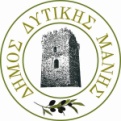 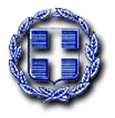        ΕΛΛΗΝΙΚΗ ΔΗΜΟΚΡΑΤΙΑ                                 Καρδαμύλη 17/10/2022        ΔΗΜΟΣ ΔΥΤΙΚΗΣ ΜΑΝΗΣ                                             Γραφείο Δημάρχου                                                                                      Ιστοσελίδα  :  www.dimosdytikismanis.gr                    ΑΠΑΝΤΗΣΗ ΣΕ ΔΗΜΟΣΙΕΥΜΑ ΤΟΥ ΑΛΕΞΗ ΡΟΥΤΖΟΥΝΗ, ΜΕ ΘΕΜΑ: «Ή αλλάζουμε νοοτροπία ή βουλιάζουμε».       Την Τρίτη 11 Οκτωβρίου 2022 και σε σελίδα της έγκριτης εφημερίδας σας υπήρξε άρθρο του Δημοτικού Σύμβουλου του Δήμου μας, Αλέξη Ρουτζούνη, με θέμα: «Ή αλλάζουμε νοοτροπία ή βουλιάζουμε».     Βασανίστηκα πολύ αν θα ’πρεπε να απαντήσω σ’  έναν άνθρωπο που ενώ βρίσκεται στις Συνεδριάσεις του Δημοτικού Συμβουλίου δεν ακούει ή δεν θέλει να ακούσει το τί γίνεται εκεί. Σ’ έναν άνθρωπο που δεν μπορεί ή δεν θέλει να καταλάβει το νόημα των Ανακοινώσεων της Δημοτικής Αρχής. Σ’ έναν άνθρωπο που είναι επικίνδυνος για τον τόπο του, αφού το μόνο που θέλει με το δημοσίευμα είναι να τον απαξιώσει. Σ’ έναν άνθρωπο που την Παρασκευή 14 Οκτωβρίου 2022 έφερε στο Δημοτικό Συμβούλιο τους συγχωριανούς του, άκουσον- άκουσον, για να επιπλήξει τη Δημοτική Αρχή γιατί στον αγωγό ύδρευσης που πρόκειται να αντικαταστήσει άλλαξε όδευση.Δεν τον ενδιέφερε το γεγονός ότι η Δημοτική Αρχή ανέθεσε σε μηχανικό να ετοιμάσει μελέτη 4.500.000 € και την υπέβαλε για ένταξη, και η οποία περιελάμβανε την αντικατάσταση του πεπαλαιωμένου δικτύου που τροφοδοτεί με νερό την Κοινότητα Μηλέας   και την αντικατάσταση των αγωγών αμιάντου, που το μεγαλύτερο μέρος τους βρίσκεται στη Μηλέα, αλλά τον ενόχλησε,  για ποιό λόγο και με ποια επιστημονική γνώση  αφού δεν έχει καμία σχέση με το αντικείμενο,  το γεγονός ότι άλλαξε όδευση ο αγωγός και διανύει μεγαλύτερο μήκος.    Όλα τα παραπάνω,   κυρίως όμως η προστασία της αξιοπιστίας και η προστασία του τόπου μου με έκαναν να πάρω την απόφαση γι’  αυτή μου την απάντηση.   Γράφετε, λοιπόν, κύριε Ρουτζούνη «Νερό, σκουπίδια, βιολογικός, αγροτικοί δρόμοι………….όλα αφημένα στην τύχη τους ή δρομολογημένα προς όφελος των συγγενών και φίλων. Η διάλυση των υπηρεσιών τεχνικό-ύδρευσης, η μη είσπραξη οφειλών………….Δεν μπορεί να μιλάτε για ελευθερία και από την άλλη να μην αναγνωρίζετε το δικαίωμα για το αυτονόητο».Θα ‘θελα, λοιπόν, κύριε Ρουτζούνη, να σας θέσω μερικά ερωτήματα περιμένοντας την απάντησή σας, λέγοντάς σας ότι καλόν είναι να έχω την προσοχή σας στις απαντήσεις σας, γιατί την επόμενη φορά θα ενημερώσω για την ψήφο σας στο Δημοτικό Συμβούλιο.Γνωρίζετε, Ναι ή όχι ότι η σημερινή Δημοτική Αρχή έχει πραγματοποιήσει τρεις (3) γεωτρήσεις, στις δύο (2) με επιτυχία, και ετοιμάζεται και για  μία τέταρτη;Γνωρίζετε, Ναι ή όχι, ότι ήδη αντικαθίσταται το μισό πεπαλαιωμένο Κεντρικό δίκτυο ύδρευσης και αναμένεται η Ένταξη μελέτης για αντικατάσταση και του άλλου μισού; Ότι έχει ανατεθεί στο Πολυτεχνείο η έρευνα για το πώς και από πού μπορούμε να εκμεταλλευτούμε τα επιφανειακά νερά και ότι ζητάμε την ένταξη χρηματοδότησης μελέτης για υδρομάστευση της πηγής Πολύ-Ποτάμι; Τέλος, ότι είναι στο ερευνητικό στάδιο το θέμα  της αφαλάτωσης για να αποφασισθεί ή όχι η υλοποίηση του έργου;Γνωρίζετε, Ναι ή όχι, ότι αυτή τη στιγμή υλοποιούνται οι αναπλάσεις των πλατειών Βορείου, Δολών, Μάλτας, Τσερίων και Κάτω Χώρας Μηλέας; Ότι υλοποιήθηκε η επισκευή του υπό κατάρρευση δρόμου που οδηγεί στο λιμάνι της Καρδαμύλης και η κατασκευή των Παιδικών Χαρών σύμφωνα με τις προδιαγραφές της Ευρωπαϊκής Ένωσης; Ότι δημοπρατήθηκαν τα έργα Ανάπλαση Μεγάλης Μαντίνειας, Ανάπλαση πλατείας Κουμουτσέα στο Εξωχώρι, Ανάπλαση παραλίας Στούπας και η ολοκλήρωση του Θεάτρου Μάνης στην Πλάτσα;Γνωρίζετε, Ναι ή όχι,  ότι είναι στο στάδιο της διαδικασίας δημοπράτησης το έργο «ψηφιακή αποτύπωση των Πύργων του Δήμου δυτικής Μάνης και σύνδεσή τους με τον οικονομικό ιστό του τόπου τους; Η προμήθεια ηλεκτρικών αυτοκινήτων, αφού εντάχθηκε και χρηματοδοτήθηκε η μελέτη που υποβάλλαμε; Η αναμονή εντός των ημερών της ένταξης της Ανάπλασης της παραλιακής οδού Αγίου Νικολάου, και αναμένεται  η ανακοίνωση από την Περιφέρεια για την υποβολή αιτήσεων για τη Λαϊκή αγορά της Καρδαμύλης που ετοιμάσαμε;Γνωρίζετε, Ναι ή όχι, ότι εντός του Νοεμβρίου παραδίδονται οι μελέτες για την Ανάπλαση της πλατείας του Αγίου Δημητρίου, την κατασκευή του γηπέδου ποδοσφαίρου στην Πλάτσα, την κατασκευή κλειστού γηπέδου μπάσκετ στον Κάμπο, την ανάπλαση της παραλιακής οδού στα Ριτσά Καρδαμύλης, την κατασκευή της 2ης διανοιχθείσας παράλληλης οδού του Σχεδίου πόλης Καρδαμύλης, την επισκευή του Κληροδοτήματος τρουπάκη στην Καρδαμύλη, την προστασία από τη διάβρωση του παραλιακού τμήματος του Αγίου Νικολάου έως Πανταζή, την κατασκευή νέας δεξαμενής νερού στα όρια των Κοινοτήτων Σταυροπηγίου-Δολών και ίσως ξεχνώ ακόμα και κάποιες άλλες;Γνωρίζετε, Ναι ή όχι, ότι όταν ανέλαβε η σημερινή Δημοτική Αρχή δανειζόταν απορριμματοφόρο από το Δήμο Καλαμάτας και τώρα έχει δικό της στόλο και μέρος αυτού καινούργιο; Γνωρίζετε ότι εντός του Δεκεμβρίου 2022 παραλαμβάνει ένα ακόμα καινούργιο απορριμματοφόρο; Γνωρίζετε ότι από την αρχή της θητείας της αυτή η Δημοτική Αρχή πηγαίνει πάντοτε τα απορρίμματά της σε νόμιμο και αδειοδοτημένο χώρο (Άμφισσα- Παλαιοχούνι); Γνωρίζετε ότι έχουν σήμερα τοποθετηθεί οι πρώτοι υπόγειοι ηλεκτρικοί κάδοι και ετοιμάζεται και νέα τοποθέτηση στην παραλιακή ζώνη, υπόγειων ηλεκτρικών κάδων με συμπίεση;  Γνωρίζετε ότι είμαστε ο πρώτος Δήμος στο ΦΟΔΣΑ Πελοποννήσου που ετοιμάσαμε το δικό μας ΣΜΑ (Σταθμός μεταφόρτωσης Απορριμμάτων) και περιμένουμε την ολοκλήρωσή του με εξοπλισμό από το ΦΟΔΣΑ, όπως προβλέπει ο σχεδιασμός;  Γνωρίζετε ότι έχουμε υποβάλλει πρόταση στο πρόγραμμα «Αντώνης Τρίτσης» χρηματοδότησης της μελέτης για βιολογικούς καθαρισμούς; Γνωρίζετε ότι έχουμε τις πρώτες εγκρίσεις και προχωράμε στη δημιουργία του Κεντρικού Πράσινου σημείου του Δήμου; Μήπως θυμάστε, όταν σας τίμησε με τη θέση του Αντιδημάρχου, στην πρώτη θητεία του ο σημερινός Δήμαρχος, αν του είχατε καταθέσει κάποια πρόταση ή είχατε υλοποιήσει   για τα απορρίμματα;Γνωρίζετε, Ναι ή όχι, ότι έχουν υποβληθεί προτάσεις σε Προγράμματα και αναμένεται ή Ένταξη-Χρηματοδότησή τους για αγροτική οδοποιία, για καλλιέργεια και μεταφορά νερού πηγών στο δίκτυο του Δήμου, για τοποθέτηση οργάνων γυμναστικής σε ανοικτούς χώρους για όλους τους δημότες, για αντισεισμική προστασία κτιρίων του Δήμου και για βελτιώσεις των γηπέδων μπάσκετ  του Δημοτικού Σχολείου Στούπας καθώς και του Γυμνασίου-Λυκείου Καρδαμύλης.Γράφετε κύριε Ρουτζούνη, ότι «όλα τα θέματα τα έχουμε αφήσει στην τύχη τους ή δρομολογημένα προς όφελος συγγενών και φίλων». Και τα δύο δεν μπορεί να γίνονται, κύριε Ρουτζούνη. Διαλέξτε, λοιπόν, ή δεν κάνουμε τίποτα ή τα δρομολογούμε σε φίλους. Αν ισχύει το δεύτερο οφείλετε άμεσα να δημοσιοποιήσετε τους συγγενείς και τους φίλους, διαφορετικά χαρακτηρίστε μόνος σας τον εαυτό σας.Έγραφα στη δική μου ανακοίνωση για το θέμα της οικοδόμησης στην περιοχή μας που απασχολεί τους ξένους που μένουν στον τόπο μας: «Η Ελευθερία είναι στο DNA των Μανιατών και πιστεύουν στην Ελευθερία της επιλογής». Τί σχέση έχει αυτό με την απάντησή σας  «μιλάτε για ελευθερία και από την άλλη δεν αναγνωρίζετε το δικαίωμα διεκδίκησης για το αυτονόητο». Αυτό καταλάβατε από τα γραφόμενά μου, κύριε Ρουτζούνη; Μπορείτε να μας πείτε από πού βγάλατε την απάντησή σας;Όταν κάποιος κάνει κριτική, κύριε Ρουτζούνη, οφείλει να δίνει και τις δικές του απαντήσεις – προτάσεις για το τί θα έπρεπε να είχε γίνει για το Α ή Β θέμα. Αυτό σημαίνει σωστή κριτική και ανάδειξη υπεροχής, κύριε Ρουτζούνη, και όχι απρεπείς εκφράσεις και κακοήθη υπονοούμενα. Και επειδή μιλάτε για μη είσπραξη οφειλών,  σας ρωτάω ευθέως, να προχωρήσει η Δημοτική Αρχή σε κατάσχεση περιουσιακών στοιχείων των οφειλετών νερού;Επειδή η απάντησή σας, κύριε Ρουτζούνη, απευθύνεται σε μένα, θα σας θυμίσω κάτι: Σας είχα τιμήσει με τη θέση του Αντιδήμαρχου, σας είχα στην πολιτική γραμματεία της Δημοτικής μας παράταξης και εσείς τί κάνατε; Μέχρι την παραμονή της κατάθεσης των Συνδυασμών μένατε στη Γραμματεία, παρακολουθούσατε όλα τα συζητούμενα στη «Νέα Πνοή για τη Δυτική Μάνη» μάθατε όλες τις κινήσεις της, τα στελέχη της και την επομένη  (σχήμα λόγου) καταθέσατε δικό σας ψηφοδέλτιο. Εσείς λοιπό, κύριε Ρουτζούνη, μιλάτε, απευθυνόμενος σε μένα, για αλλαγή νοοτροπίας; Πώς μπορείτε να το λέτε αυτό; Δεν ξέρετε ότι στο σπίτι του κρεμασμένου δεν μιλάμε για σκοινί;!..                                                        Ευχαριστώ                                            Ο ΔΗΜΑΡΧΟΣ ΔΥΤΙΚΗΣ ΜΑΝΗΣ                                            ΔΗΜΗΤΡΙΟΣ ΓΙΑΝΝΗΜΑΡΑΣ